Nom : _____________________________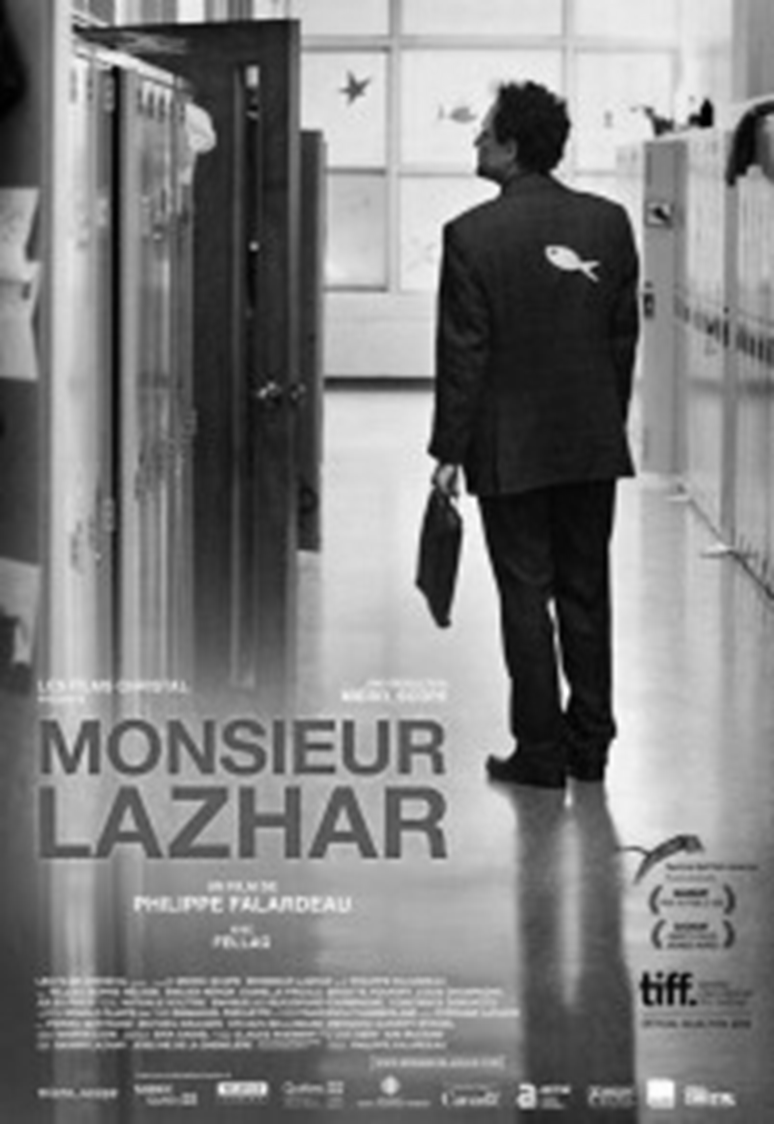 Comparer un roman et un filmDiscussion de groupeQu’est-ce que le réalisateur a dû retrancher de l’histoire? Pourquoi?____________________________________________________________________________________________________________________________Comment est-ce que les descriptions ont-elles été traduites?____________________________________________________________________________________________________________________________Comment le passage du temps est-il montré?____________________________________________________________________________________________________________________________Qu’est-ce qui a été ajouté? Pourquoi cet ajout selon vous?____________________________________________________________________________________________________________________________Questions de comparaisonGarçons : Questions 1, 3 et 5Filles : Questions 2, 4 et 6Individuelle : Question 7Qu’avez-vous apprécié dans le film?  Pourquoi?__________________________________________________________________________________________________________________________________________________________________________________________Qu’est-ce qui vous a déplu? Pourquoi?__________________________________________________________________________________________________________________________________________________________________________________________L’émotion passait-elle aussi bien dans le film que dans le roman? Pourquoi?__________________________________________________________________________________________________________________________________________________________________________________________Avez-vous trouvé le choix des interprètes judicieux? Pourquoi?__________________________________________________________________________________________________________________________________________________________________________________________Est-ce ainsi que vous voyiez tel personnage? Et tel autre?__________________________________________________________________________________________________________________________________________________________________________________________Les choix musicaux respectaient-ils l’atmosphère, le ton du roman? Comment?__________________________________________________________________________________________________________________________________________________________________________________________Dans l’ensemble, diriez-vous que le réalisateur a respecté le roman? Pourquoi?__________________________________________________________________________________________________________________________________________________________________________________________Questions de compréhension du filmExpliquer ce qu’implique le « devoir de berlingots ». Existe-t-il une pratique identique dans nos écoles?__________________________________________________________________________________________________________________________________________________________________________________________Montrer l’évolution de la relation entre M. Lazhar et les enfants et les enfants, tout au long du film.  Caractériser l’attitude initiale de ces enfants de 11-12 ans vis-à-vis du remplaçant.__________________________________________________________________________________________________________________________________________________________________________________________Quelles mesures d’urgence sont prises après la découverte du drame?__________________________________________________________________________________________________________________________________________________________________________________________Pourquoi Bachir Lazhar prétend-il être enseignant? Et pourquoi se sent-il coupable face à sa famille?__________________________________________________________________________________________________________________________________________________________________________________________Le thème de la Chrysalide est introduit en début du film.  M. Lazhar en demande la définition. Et la Chrysalide réapparaîtra dans la fable finale.  Pourquoi?__________________________________________________________________________________________________________________________________________________________________________________________Pourquoi Bachir Lazhar a-t-il quitté l’Algérie avant sa femme et ses deux enfants? __________________________________________________________________________________________________________________________________________________________________________________________Quelles sont les motivations de Martine Lachance à finir ses jours sur son lieu de travail? Donne des explications qui sont donné dans le film?__________________________________________________________________________________________________________________________________________________________________________________________Projet d’écritureRédiger une lettre d’adieu qu’aurait pu écrire M. Lazhar à ses élèves.